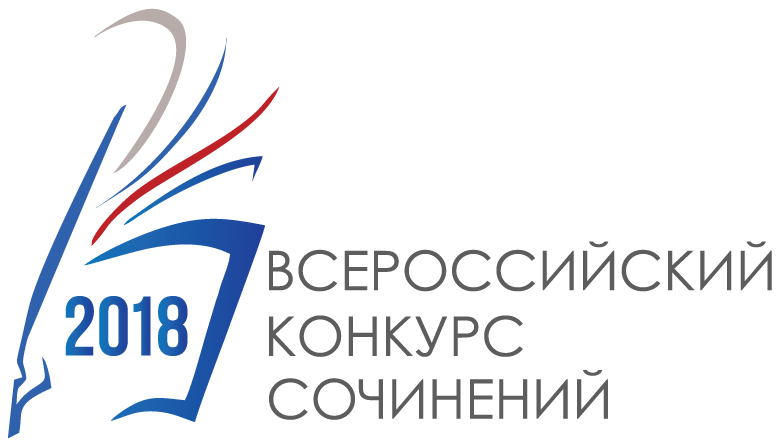 КОНКУРСНАЯРАБОТАСубъект Российской Федерации:  Республика Дагестан, Сулейман- Стальский районГород (населенный пункт):с.КуркентПолное название образовательной организации:МКОУ «Куркентская СОШ№1 им.М.М.Рагимова»Участник конкурса:КачаеваСаратБаламирзоевнаКласс (курс) обучения участника:8Тематическое направление:« Настоящая ответственность бывает только личной» (Ф. Искандер) : 2018- Год добровольца.Жанр сочинения:Дневник1 февраля 2018г.   Несмотря на суровую зиму, погода сегодня замечательная. Да и настроение у меня вполне веселое.  Я расту! Мне уже тринадцать лет!   Совсем недавно играла в песочнице с малышами, лихо гоняла на двухколесном велосипеде и абсолютно ни о чем более не думала.   На тринадцатилетие моя бабушка мне сказала:  -Ну что, внученька, теперь тебе тринадцать лет. Ты уже взрослая. Пора перестать играть в детские игры.  Взрослая… Это слово меня впечатлило. Что значит взрослая? Это новыезнания, познание самого себя, размышления о жизни, о себе, как о личности?Меня манило, влекло это новое…  В раздумьях я и не заметила, как наступила ночь. Я легла спать довольная,веселая и загадочная…2 февраля.  Я проснулась. Солнышко пробивалось ко мне в комнату через узорчатое окно, и, казалось, оно светило только мне, только мне одной! Как здоровожить на свете! Я была счастлива: меня любили, и я любила. У меня не было никаких забот, никаких проблем.3 февраля Была в школе, на шестом уроке у нас прошел классный час на тему «Я вответе не только перед собой, но и перед людьми». Мы были немного ошеломлены увиденным и услышанным. Одни кадры,выражающие аморальные поступки  людей, сменялись другими. Долго мы  ничего не говорили, потом стали бурно обсуждать. Разошлись по домам поздно.5 февраля Здравствуй, мой друг! Не думала, что так быстро во мне могут быть перемены. Мне тревожно… Меня так потрясли кадры, показанные на классном часе: плачущий пожилой мужчина, растроганный заботой, подросток- инвалид, брошенный роднойматерью, ребенок, которого заморили голодом собственные родители, немощные старики, брошенные детьми… Неужто все так плохо в том мире, куда я стремлюсь?10 февраля Все эти дни я пыталась в свои тринадцать лет размышлять.  Знаешь, я вспомнила миф, прочитанный в шестом классе «Пять веков». Да, мы погрязли в железном веке, насилие воцарилось на нашей земле,богини совести и правды  покинули нас, предоставив нам самим решать судьбы. Самая страшная болезнь коснулась нас - черствость души. Сердца людей покрылись коркой, сквозь которую не слышны мольбы о помощи. Люди перестали слышать, чувствовать души других. Добро топчут тяжелыми сапогами. А как же нам, людям, жить без него?11 февраля Приехала к нам в гости моя сестра. Двоюродная. Живет она в городе. Эледвадцать лет. Теперь мне точно не будет скучно. Я безумно рада ее приезду.12 февраля Сегодня я впервые услышала от Элы слово « волонтер». « Какое красивое слово» ,- подумала я. Эла рассказывала об этих удивительных людях сбольшим восхищением.  Вся наша семья внимательно слушала истории людей, животных, спасенных волонтерами. А вот история собаки Кеши довела меня до слез. Всю жизнь Кеша был предан своим хозяевам. Когда Кеша постарел, они решили избавиться от него, мол, лишний рот, больной и бесполезный. Приняли страшное решение- повесить. Хозяин начал наматывать веревку вокруг шеи Кеши. Кеша плакал, стонал, визжал… Нашлись добрые люди, неравнодушные, которые спасли Кешу, отвели вприют. Я слушала Элу и плакала, сердце разрывалось от боли…                                                13 февраля Всю ночь не спала, ворочалась в постели. Перед глазами мелькала мордашка Кеши. Уже к утру точно знала, что посвящу жизнь спасению людей и животных.Теперь я знала, как вернуть богиню совести на землю. Просто надо бытьнеравнодушным человеком. Волонтерство- это не работа, не профессия. Волонтер- это тот, кто найдет доброе слово для обиженных, успокоитплачущего, почувствует боль бездомного котенка или запертого в клеткетигра. И… ничего не просить взамен! Боже! Это так просто! Работать сердцем! И самая лучшая награда- улыбка и солнечные глаза тех, кому тынужен.                                                 14 февраля   Настало утро. Пахнет мамиными блинами.  Знаешь, друг мой, я поделилась своими мыслями с мамой. Она назвала меняумницей. - Ты хотела же стать медсестрой,- сказала мама.- Разве ты передумала? - Нет, нет, не передумала, - ответила я. – Мои способности и знания посвящу моей любимой профессии, а щедростью души поделюсь снуждающимися потому что я чувствую ответственность за то, что происходит на земле. Мамины глаза сияли. Я знала, что она гордится мной.                                              15 февраля Прощай, мой друг дневник! Сегодня я пишу в последний раз. Я вела тебя,и за это время ты стал лучшим другом, ты всегда меня слушал, а я рассказывала тебе все. Ты стал свидетелем моих душевных переживаний,изменений на пороге взросления. Обещаю, вернусь, и ты первый узнаешь о моем первом добром поступке,который поможет миру стать лучше.